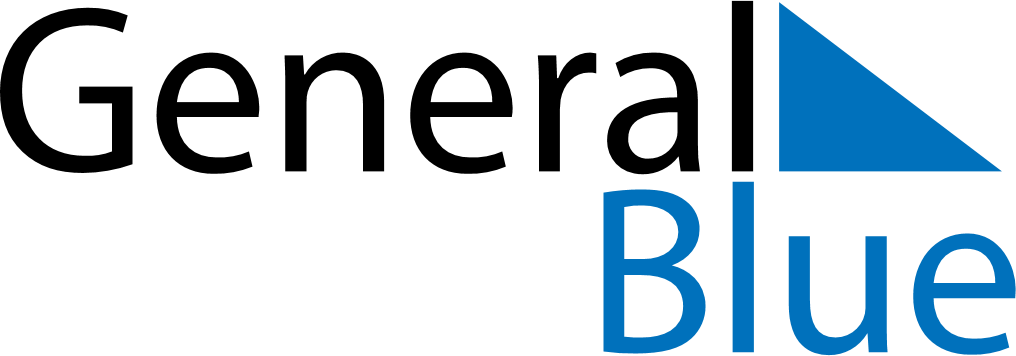 September 2024September 2024September 2024September 2024ArmeniaArmeniaArmeniaMondayTuesdayWednesdayThursdayFridaySaturdaySaturdaySunday1Knowledge, Literacy and Education Day234567789101112131414151617181920212122Independence DayIndependence Day232425262728282930